Université Salah Boubenider : UC3 Faculté de médecineSémiologie appareil digestif : 4ème UEI                                                                           Dr F.Touati : Médecine interne LES DOULEURS ABDOMINALESPlan du coursI/IntroductionII/Interrogatoire : caractères sémiologiques d’une douleur abdominaleIII/Principales douleurs digestives        a/ douleurs gastriques        b/ Douleurs biliaires        c/ Douleurs pancréatiques        d/Douleurs intestinales        e/ Douleurs de la péritonite        f/ Douleurs vasculaires        g/ Douleurs pariétales       h/ Douleurs rapportées       I/ AutresIV/Différencier une douleur organique et fonctionnelle.Objectifs du cours :- Rattacher la douleur à l’organe atteint. - Ecarter (surtout si douleur aiguë) une urgence : Appendicite, péritonite…- Savoir différencier  une pathologie fonctionnelle d’une pathologie organique.- Penser à une cause extra-digestive de la douleur : cardiaque, pleurale, métabolique…I/ Introduction: La douleur abdominale est un motif fréquent de consultation, qui  revêt parfois un caractère urgent.   Devant toute douleur abdominale aigue, les objectifs de l’examen clinique sont surtout de rechercher des éléments orientant vers une urgence chirurgicale viscérale.L’interrogatoire est très important pour orienter l’examen clinique et surtout il permet de hiérarchiser  les explorations.II/L’interrogatoire : Etape essentielle car il permet une orientation étiologique et de choisir les examens  à demander pour confirmer ou infirmer la suspicion diagnostique : Précise  les caractéristiques de la douleur 1 / LE SIEGE : La douleur abdominale est par définition, ressentie au niveau de l’un ou de plusieurs des 9 quadrants  de l’abdomen : épigastre, hypochondres (droit et gauche), les flancs, hypogastre, fosses iliaques, région péri-ombilicale.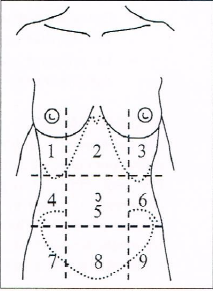 Plusieurs viscères peuvent donner lieu à une douleur de même siège. Hypochondre droit 1 : Voies biliaires, foie, parfois le colon droit Epigastre 2 : origine gastrique ou pancréatiqueHypochondre Gauche 3 : queue du pancréas, rate, angle colique gaucheFlanc droit et gauche : douleur coliqueRégion péri-ombilicale 5 : intestin grêleFosse iliaque droite 7 : appendicite, cæcum, parfois les annexes (ovaires et trompes)Hypogastre 8 : vessie, colon sigmoïde, organes génitaux chez la femmeFosse iliaque gauche 9 : sigmoïdeEn cas de douleur diffuse, on demande au patient de préciser le point le plus douloureux.2 /L’IRRADIATION : souvent caractéristique : Ascendante, descendante, postérieure ou suivant le cadre colique.3/ LE TYPE : a /La brûlure : est une douleur caractéristique lorsqu’elle siège dans l’épigastre et elle évoque une origine gastrique ou œsophagienne (pyrosis) b/La crampe : douleur épigastrique, fixe, durable et profonde, sensation de torsion. Elle évoque une maladie gastrique ou duodénale. c/La colique : est une douleur variable dans le temps et l’espace, caractérisée par des paroxysmes (de quelques heures) suivis d’accalmies. d/ La dyspepsie : ensemble des symptômes épigastriques ou de la partie supérieur de l’abdomen dont l’origine est attribuée à l’estomac ou au duodénum à type de : lourdeur épigastrique postprandiale, impression de digestion lente, satiété précoce, nausées ou vomissements, ballonnements, éructations, pyrosis apparaissant pendant ou après le repas. e/ La pesanteur : Sensation de lourdeur ou de retard à l’évacuation gastrique … f/ La douleur déchirante : En coup de poignard exp pancréatite ou perforation d’ulcère4/ L’INTENSITE : de la douleur est un caractère subjectif les douleurs aigues sont ressenties différemment selon les patients.Evaluer par : échelle visuelle analogique de la douleur EVA ; Ou indirectement : si le patient a déjà consulté un médecin ou prise d’antalgiques.Pour des douleurs chroniques : Evaluer le retentissement sur les activités du patient (Arrêts de travail), ainsi que sur le sommeil. 5/L’EVOLUTION : a/Mode de début : Il est brutal ou progressif b/Evolution : Allure évolutive de la douleur elle-même, sa durée et son caractère : douleur continue, permanente ou paroxystique. c/ Horaire de survenue : rythmées par les repas (per-prandiales, postprandiales précoces ou tardifs 4 à 5H  ulcère), toute la journée  ou sans horaire fixe.   Le caractère nocturne  argument vers une origine organique d/ Evolution au long cours : par périodes (quelques jours à quelques semaines exp douleur ulcéreuse qui va céder après traitement), parfois les douleurs chroniques sont difficile à dater pour le patient, s’aider de repères dans l’année.6/FACTEURS influençant la douleur : a/ Les facteurs calmant : Position antalgique : antéflexion (douleur pancréatique) -Aliments : cas du syndrome ulcéreux.- Médicaments : Antiacides (douleurs œsogastriques), Antispasmodiques (colique hépatique,    douleur d’origine intestinale) - Vomissements : soulagent et témoignent d’une stase gastrique - Emission de selles et gaz : douleur d’origine intestinale - Loisirs : témoignent de troubles fonctionnels.b/ Les facteurs aggravants : stress : troubles fonctionnels digestifs.-aliments : alcool, vinaigre, jus de fruits (reflux, gastrite), repas gras (douleurs biliaires)-médicaments gastro-toxiques (aspirine, anti-inflammatoires non stéroïdiens) 7/SIGNES ASSOCIES: a/Digestifs : pyrosis, dysphagie, vomissements, diarrhée, constipation, hémorragie digestive. b/Extra-digestifs : urinaire, gynécologique, articulaires, dermatologiques.  c/Généraux : asthénie, anorexie, amaigrissement  (signe d’alarme), fièvre, sueurs….III/ PRINCIPALES DOULEURS DIGESTIVES :   A/LES DOULEURS GASTRIQUES : 1/ La douleur ulcéreuse : SIEGE : Epigastre TYPE : Crampe ou torsion, faim douloureuse IRRADIATION : absence INTENSITE : variable, parfois très intense DUREE : d’une demi-heure à plusieurs heures HORAIRE : rythmée et calmée par les repas, postprandiale ± tardif (possiblement nocturne) FACTEURS CALMANTS : aliments, antiacides ou pansements gastriques PERIODICITE : dans l’année, nette dans le syndrome ulcéreux EXAMEN CLINIQUE : douleur provoquée du creux épigastrique CAUSE : La fibroscopie digestive haute permet de poser le diagnostic.     a/. La maladie ulcéreuse gastrique ou duodénale      b/. Le cancer gastrique.2 /La douleur de la perforation d’ulcère : complication de la maladie ulcéreuse : -TYPE : Douleur déchirante, inhibant la respiration -SIEGE : Epigastrique au début puis diffuse -L’EXAMEN ABDOMINAL : contracture abdominale-L’ASP (abdomen sans préparation) : pneumopéritoine, croissant gazeux sous hépatique 3 /La douleur de la gastrite : -SIEGE : épigastrique, pas d’irradiation -TYPE : Brulures, associée à un pyrosis -PERIODICITE : postprandiale précoce -Facteurs déclenchant : les repas -Facteurs de sédation : Les pansements gastriques -DIAGNOSTIC : Fibroscopie digestive haute (FDH) 4/La douleur du cancer gastrique : Elle est atypique, peut ressembler à la douleur ulcéreuse, s’accompagne d’une altération de l’état général, rechercher un ganglion de Troisier.Intérêt de la FDH devant tout syndrome douloureux épigastrique persistant. B/ DOULEUR BILIAIRE OU « COLIQUE HEPATIQUE » :Elle résulte de l'enclavement  aigue d’un calcul dans  l’infundibulum vésiculaire ou dans le canalCystique  avec rétention de la bile en amont ce qui provoque la douleurSIEGE : Épigastre ou hypochondre droit.        TYPE : Torsion ou crampe IRRADIATION : Epaule droite, omoplate droite, région inter-scapulaire INTENSITE : +++     DUREE : plusieurs heures FACTEURS DECLENCHANTS : repas gras ou absence de facteursFACTEURS CALMANTS : antispasmodiques SIGNES D'ACCOMPAGNEMENT : vomissements (fin de crise), agitation, difficulté à l’inspiration.EXAMEN CLINIQUE : signe de Murphy : Douleur provoquée par la palpation. CAUSES : 1. Lithiase biliaire (vésiculaire ou de la voie biliaire principale) +++ Diagnostic : échographie abdominale 2. Complications de la lithiase vésiculaire : Cholécystite aigue· Si le calcul vésiculaire responsable de  la colique hépatique ne se désenclave pas, le contenuvésiculaire peut s'infecter avec inflammation de la paroi, aboutissant à une cholécystite aigue· Signes cliniques : douleur de colique hépatique, vomissements, fièvre (38°-38,5°C). Le signe de Murphy est présent si la douleur au site de la palpation bloque l'inspiration, parfois une  défense sous-costale.· Echographie (images inconstantes): vésicule distendue, épaississement de la paroi vésiculaire ;  calculs dans la vésicule.· Si la lithiase migre et obstrue la voie biliaire principale, le tableau devient celui d'une Angiocholite avec sa triade symptomatique caractéristique  en 24 à 72 h selon la séquence suivante : douleur puis fièvre élevée  puis ictèreEchographie : dilatation des voies biliaires intra et extra hépatique et présence d'un calcul enclave dans la voie biliaire principale3. Remarque : Des hépatalgies peuvent s’observer au cours de l’insuffisance cardiaque droite mais s’accompagne des signes droits : reflux hépato-jugulaire, turgescence des jugulaires.C/ DOULEUR PANCREATIQUE :Type de description : PANCREATITE AIGUE : SIEGE : Epigastre ou sus-ombilical, parfois hypochondre droit ou gauche TYPE : Crampe IRRADIATION : Dorsale, transfixiante INTENSITE : +++ DEBUT : brutal en coup de poignard on dit que c’est  « un coup de tonnerre dans un ciel serein »DUREE : plusieurs heures, voire plusieurs jours consécutifs FACTEURS DECLENCHANTS : Repas gras, alcool, FACTEURS CALMANTS : antéflexion (position penchée en avant), aspirine Pas d’HORAIRE  ni périodicité. SIGNES D'ACCOMPAGNEMENT : Malaise, sueurs, vomissements, constipation (iléus), Diarrhée (stéatorrhée), amaigrissement. EXAMEN CLINIQUE : douleur provoquée épigastrique ou péri-ombilicale, CAUSE : 1. Pancréatite aiguë (cause : micro lithiase biliaire, éthylique, hypertriglycéridémie,  auto-immune, …) diagnostic : Scanner abdominal  initial puis au cours de l’évolution ce qui permet  de classer le stade de la pancréatite et de rechercher les complications.  La biologie : élévation de la lipasémie.2. Pancréatite chronique : surtout lorsque la pancréatite est d’origine éthylique.D/ DOULEURS INTESTINALES : 1/Les douleurs coliques SIEGE : Epigastre ou en cadre, les fosses iliaques, ou hypogastre TYPE : Colique (augmente par paroxysmes)On peut avoir une épreinte : IRRADIATION : Le long du cadre colique INTENSITE : variable DUREE : quelques minutes à quelques heures FACTEURS DECLENCHANTS : multiples FACTEURS CALMANTS : émission de selles ou de gaz +++, antispasmodiques HORAIRE : absence ou postprandial SIGNES D'ACCOMPAGNEMENT : gargouillement  abdominal, ballonnement, troubles du transit (Constipation ou diarrhée), émissions glaireuses ou sanglantes EXAMEN CLINIQUE : douleur en cadre sur le trajet colique CAUSES : 1. Cancer du côlon  2. Colites inflammatoires (MICI) ou infectieuses    3. Troubles fonctionnels intestinaux2/La douleur du grêle : type de description : Le syndrome de KoenigSIEGE : para-ombilicale ou hypogastrique fixeTYPE : crise douloureuse paroxystique à type de coliques se prolongeant 30 minutes à 2 H, se terminant brusquement par l’émission de gaz et/ ou de matières fécales avec sensation de gargouillementHoraire : postprandialeSignes accompagnateurs : ballonnement abdominal, nausées, vomissements à l’acmé de la douleur3/La douleur appendiculaire :  cf cours AppendiciteSiège : fosse iliaque droiteSigne de MC BURNEY : douleur provoquée de la fosse iliaque droite.E/ LA DOULEUR DE LA PERITONITE : cf cours urgences viscérales Secondaire à la perforation d’un organe creux : estomac, intestin, appendicite, vésicule BLa douleur est permanente ; localisée puis diffuse.F/ LA DOULEUR VASCULAIRE : Infarctus iléo mésentérique : survient sur un terrain athéromateux ou cardiaque Douleur atroce angoissante, permanente diffuse, accompagnée de signes de choc : pouls filant, hypotension artérielle, refroidissement des extrémités.G/ LA DOULEUR PARIETALE : Exp: Hématome: Se voit dans les syndromes hémorragiques, post- traumatiques, malades sous anticoagulants, Souvent visible et la douleur augmente à l’inspiration profonde.H/ LA DOULEUR RAPPORTEE : - La douleur thoracique : *cardiaque de l’infarctus du myocarde postérieur  douleur siège au  niveau épigastrique, * Douleurs pulmonaires surtout basithoracique : épanchement pleural ou pneumonie peuvent donner des douleurs abdominales- La douleur génitale (dysménorrhées ou rupture d’un kyste ovarien) douleur fosse iliaque.- Douleur vertébrale : rarementI/ LES AUTRES DOULEURS: -D’origine métabolique : acidocétose diabétique, hypercalcémie, insuffisance surrénalienne aigue -Douleurs anales : fissures anales, thromboses hémorroïdaires -La douleur psychogène : femme ou adolescent, contexte psychologique.IV/ Différencier une douleur organique d’une douleur fonctionnelle : 1. Présence de signes d’alarme en faveur d’une pathologie organique : âge (> 50 ans)  amaigrissement,   caractère nocturne des douleurs,  Modification récente de symptômes anciens 2. Influence du stress et des facteurs psychologiques oriente plutôt vers une douleur  fonctionnelle douleur fonctionnelle douleur organiquepas de lésionsPrésence de lésionsdouleur anciennedouleur récente localisépas de signes d'accompagnementsignes associés :fonctionnels : hémorragies, vomissementgénéraux : fièvre, perte de poids.  fréquente diffuse ou variablesignes associés :fonctionnels : hémorragies, vomissementgénéraux : fièvre, perte de poids.  terrain psychique contexte de stresssignes associés :fonctionnels : hémorragies, vomissementgénéraux : fièvre, perte de poids.  